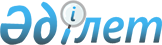 О внесении изменений в решение Сайрамского районного маслихата от 21 декабря 2017 года № 22-149/VІ "О районном бюджете на 2018-2020 годы"Решение Сайрамского районного маслихата Туркестанской области от 22 ноября 2018 года № 33-218/VI. Зарегистрировано Департаментом юстиции Туркестанской области 6 декабря 2018 года № 4826
      В соответствии с пунктом 5 статьи 109 Бюджетного кодекса Республики Казахстан от 4 декабря 2008 года, подпунктом 1) пункта 1 статьи 6 Закона Республики Казахстан от 23 января 2001 года "О местном государственном управлении и самоуправлении в Республике Казахстан" и решением Туркестанского областного маслихата от 9 ноября 2018 года № 31/336-VІ "О внесении изменений в решение Южно-Казахстанского областного маслихата от 11 декабря 2017 года № 18/209-VІ "Об областном бюджете на 2018-2020 годы", зарегистрировано в Реестре государственной регистрации нормативных правовых актов за № 4780, Сайрамский районный маслихат РЕШИЛ:
      1. Внести в решение Сайрамского районного маслихата от 21 декабря 2017 года № 22-149/VІ "О районном бюджете на 2018-2020 годы" (зарегистрировано в Реестре государственной регистрации нормативных правовых актов за № 4347, опубликовано 5 января 2018 года в газете "Пульс Сайрама" и в эталонном контрольном банке нормативных правовых актов Республики Казахстан в электронном виде 24 января 2018 года) следующие изменения:
      пункт 1 изложить в следующей редакции:
      "1. Утвердить районный бюджет Сайрамского района на 2018-2020 годы, согласно приложениям 1, 2 и 3 соответственно, в том числе на 2018 год в следующих объемах:
      1) доходы – 27 976 343 тысяч тенге, в том числе:
      налоговым поступлениям – 2 477 977 тысяч тенге;
      неналоговым поступлениям – 17 859 тысяч тенге;
      поступлениям от продажи основного капитала – 111 213 тысяч тенге;
      поступлениям трансфертов – 25 369 294 тысяч тенге;
      2) затраты – 28 129 425 тысяч тенге;
      3) чистое бюджетное кредитование – -6 363 тысяч тенге;
      бюджетные кредиты – 0;
      погашение бюджетных кредитов – 6 363 тысяч тенге;
      4) сальдо по операциям с финансовыми активами – 0;
      приобретение финансовых активов – 0;
      поступление от продажи финансовых активов государства – 0;
      5) дефицит (профицит) бюджета – - 146 719 тысяч тенге;
      6) финансирование дефицита (использование профицита) бюджета – 146 719 тысяч тенге;
      поступление займов – 0;
      погашение займов – 6 363 тысяч тенге;
      используемые остатки бюджетных средств – 153 082 тысяч тенге.".
      пункт 2 изложить в следующей редакции:
      "2. Установить на 2018 год норматив распределения общей суммы поступлений индивидуального подоходного налога и социального налога:
      индивидуального подоходного налога с доходов, облагаемых у источника выплаты 38,5 процентов в районный бюджет;
      индивидуального подоходного налога с доходов у иностранных граждан, облагаемых у источника выплаты 50 процентов в районный бюджет;
      социального налога 50 процентов в районный бюджет.".
      Приложение 1 к указанному решению изложить в новой редакции согласно приложению 1 к настоящему решению.
      2. Государственному учреждению "Аппарат Сайрамского районного маслихата" в установленном законодательством Республики Казахстан порядке обеспечить:
      1) государственную регистрацию настоящего решения в территориальном органе юстиции;
      2) в течение десяти календарных дней со дня государственной регистрации настоящего решения маслихата направление его копии в бумажном и электронном виде на казахском и русском языках в Республиканское государственное предприятие на праве хозяйственного ведения "Республиканский центр правовой информации" для официального опубликования и включения в эталонный контрольный банк нормативных правовых актов Республики Казахстан;
      3) в течение десяти календарных дней со дня государственной регистрации настоящего решения направление его копии на официальное опубликование в периодические печатные издания, распространяемых на территории Сайрамского района;
      4) размещение настоящего решения на интернет-ресурсе Сайрамского
      районного маслихата после его официального опубликования.
      3. Настоящее решение вводится в действие с 1 января 2018 года. Районный бюджет Сайрамского района на 2018 год
					© 2012. РГП на ПХВ «Институт законодательства и правовой информации Республики Казахстан» Министерства юстиции Республики Казахстан
				
      Председатель сессии

      районного маслихата

Б.Жамалбеков

      Временно исполняющий

      обязанности секретаря

      районного маслихата

М.Есалиев
Приложение 1 к решению
Сайрамского районного
маслихата от 22 ноября
2018 года № 33-218/VІПриложение 1 к решению
Сайрамского районного
маслихата от 21 декабря
2017 года № 22-149/VІ
Категория
Класс Наименование
Подкласс
Категория
Класс Наименование
Подкласс
Категория
Класс Наименование
Подкласс
Категория
Класс Наименование
Подкласс
Категория
Класс Наименование
Подкласс
Сумма, тысяч тенге
1
1
1
1
2
3
1. Доходы 
27 976 343
1
Налоговые поступления
2 477 977
01
Подоходный налог
617 364
2
Индивидуальный подоходный налог
617 364
03
Социальный налог
662 735
1
Социальный налог
662 735
04
Hалоги на собственность
1 047 414
1
Hалоги на имущество
1 044 931
5
Единый земельный налог
2 483
05
Внутренние налоги на товары, работы и услуги
120 196
2
Акцизы
58 100
3
Поступления за использование природных и других ресурсов
7 646
4
Сборы за ведение предпринимательской и профессиональной деятельности
53 750
5
Налог на игорный бизнес
700
08
Обязательные платежи, взимаемые за совершение юридически значимых действий и (или) выдачу документов уполномоченными на то государственными органами или должностными лицами
30 268
1
Государственная пошлина
30 268
2
Неналоговые поступления
17 859
01
Доходы от государственной собственности
10 823
1
Поступления части чистого дохода государственных предприятий
757
5
Доходы от аренды имущества, находящегося в государственной собственности
10 040
7
Вознаграждения по кредитам, выданным из государственного бюджета
26
06
Прочие неналоговые поступления
7 036
1
Прочие неналоговые поступления
7 036
3
Поступления от продажи основного капитала
111 213
01
2 213
1
2 213
03
Продажа земли и нематериальных активов
109 000
1
Продажа земли
109 000
4
Поступления трансфертов 
25 369 294
01
Трансферты из нижестоящих органов государственного управления
23 176
3
Трансферты из бюджетов городов районного значения, сел, поселков, сельских округов
23 176
02
Трансферты из вышестоящих органов государственного управления
25 346 118
2
Трансферты из областного бюджета
25 346 118
Функциональная группа
Наименование
Подфункция
Администратор бюджетной программы
Программа
Функциональная группа
Наименование
Подфункция
Администратор бюджетной программы
Программа
Функциональная группа
Наименование
Подфункция
Администратор бюджетной программы
Программа
Функциональная группа
Наименование
Подфункция
Администратор бюджетной программы
Программа
Функциональная группа
Наименование
Подфункция
Администратор бюджетной программы
Программа
Сумма, тысяч тенге
1
1
1
1
2
3
2. Затраты
28 129 425
01
Государственные услуги общего характера
245 428
1
Представительные, исполнительные и другие органы, выполняющие общие функции государственного управления
191 634
112
Аппарат маслихата района (города областного значения)
26 998
001
Услуги по обеспечению деятельности маслихата района (города областного значения)
26 256
003
Капитальные расходы государственных органа
742
122
Аппарат акима района (города областного значения)
164 636
001
Услуги по обеспечению деятельности акима района (города областного значения)
138 466
003
Капитальные расходы государственных органа
26 170
2
Финансовая деятельность
4 283
459
Отдел экономики и финансов района (города областного значения)
4 283
003
Проведение оценки имущества в целях налогообложения
3 547
010
Приватизация, управление коммунальным имуществом, постприватизационная деятельность и регулирование споров, связанных с этим
736
9
Прочие государственные услуги общего характера
49 511
459
Отдел экономики и финансов района (города областного значения)
48 951
001
Услуги по реализации государственной политики в области формирования и развития экономической политики, государственного планирования, исполнения бюджета и управления коммунальной собственностью района (города областного значения)
48 510
015
Капитальные расходы государственных органа
441
467
Отдел строительства района (города областного значения)
560
040
Развитие объектов государственных органов
560
02
Оборона
86 022
1
Военные нужды
31 513
122
Аппарат акима района (города областного значения)
31 513
005
Мероприятия в рамках исполнения всеобщей воинской обязанности
31 513
2
Организация работы по чрезвычайным ситуациям
54 509
122
Аппарат акима района (города областного значения)
54 509
006
Предупреждение и ликвидация чрезвычайных ситуаций масштаба района (города областного значения)
54 284
007
Мероприятия по профилактике и тушению степных пожаров районного (городского) масштаба, а также пожаров в населенных пунктах, в которых не созданы органы государственной противопожарной службы
225
03
Общественный порядок, безопасность, правовая, судебная, уголовно-исполнительная деятельность
120 857
9
Прочие услуги в области общественного порядка и безопасности
120 857
485
Отдел пассажирского транспорта и автомобильных дорог района (города областного значения)
120 857
021
Обеспечение безопасности дорожного движения в населенных пунктах
120 857
04
Образование
17 714 272
1
Дошкольное воспитание и обучение
2 385 790
464
Отдел образования района (города областного значения)
2 385 790
009
Обеспечение деятельности организаций дошкольного воспитания и обучения
93 973
040
Реализация государственного образовательного заказа в дошкольных организациях образования
2 291 817
2
Начальное, основное среднее и общее среднее образование
14 319 670
464
Отдел образования района (города областного значения)
13 534 702
003
Общеобразовательное обучение
13 402 200
006
Дополнительное образование для детей
132 502
467
Отдел строительства района (города областного значения)
784 968
024
Строительство и реконструкция объектов образования
784 968
4
Техническое и профессиональное, послесреднее образование
141 731
464
Отдел образования района (города областного значения)
141 731
018
Организация профессионального обучения
141 731
9
Прочие услуги в области образования
867 081
464
Отдел образования района (города областного значения)
867 081
001
Услуги по реализации государственной политики на местном уровне в области образования 
37 629
005
Приобретение и доставка учебников, учебно-методических комплексов для государственных учреждений образования района (города областного значения)
577 636
012
Капитальные расходы государственных органов
600
015
Ежемесячная выплата денежных средств опекунам (попечителям) на содержание ребенка сироты (детей-сирот), и ребенка (детей), оставшегося без попечения родителей
24 762
067
Капитальные расходы подведомственных государственных учреждений и организаций
226 454
06
Социальная помощь и социальное обеспечение
1 722 169
1
Социальное обеспечение
895 317
451
Отдел занятости и социальных программ района (города областного значения)
889 932
005
Государственная адресная социальная помощь
889 932
464
Отдел образования района (города областного значения)
5 385
030
Содержание ребенка (детей), переданного патронатным воспитателям
5 385
2
Социальная помощь
752 592
451
Отдел занятости и социальных программ района (города областного значения)
706 543
002
Программа занятости
260 447
004
Оказание социальной помощи на приобретение топлива специалистам здравоохранения, образования, социального обеспечения, культуры, спорта и ветеринарии в сельской местности в соответствии с законодательством Республики Казахстан
37 908
006
Жилищная помощь
16 820
007
Социальная помощь отдельным категориям нуждающихся граждан по решениям местных представительных органов
81 094
010
Материальное обеспечение детей-инвалидов, воспитывающихся и обучающихся на дому
4 058
014
Оказание социальной помощи нуждающимся гражданам на дому
115 336
017
Обеспечение нуждающихся инвалидов обязательными гигиеническими средствами и предоставление услуг специалистами жестового языка, индивидуальными помощниками в соответствии с индивидуальной программой реабилитации инвалида
109 665
023
Обеспечение деятельности центров занятости населения
81 215
464
Отдел образования района (города областного значения)
46 049
008
Социальная поддержка обучающихся и воспитанников организаций образования очной формы обучения в виде льготного проезда на общественном транспорте (кроме такси) по решению местных представительных органов
46 049
9
Прочие услуги в области социальной помощи и социального обеспечения
74 260
451
Отдел занятости и социальных программ района (города областного значения)
74 260
001
Услуги по реализации государственной политики на местном уровне в области обеспечения занятости и реализации социальных программ для населения
62 481
011
Оплата услуг по зачислению, выплате и доставке пособий и других социальных выплат
10 924
021
Капитальные расходы государственных органов
855
07
Жилищно-коммунальное хозяйство
1 646 338
1
Жилищное хозяйство
264 812
467
Отдел строительства района (города областного значения)
152 379
003
Строительство и (или) приобретение жилья государственного коммунального жилищного 
4 018
004
Проектирование, развитие, обустройство и (или) приобретение инженерно-коммуникационной инфраструктуры 
148 361
497
Отдел жилищно-коммунального хозяйства района (города областного значения)
112 433
001
Услуги по реализации государственной политики на местном уровне в области жилищнокоммунального хозяйства
28 867
003
Капитальные расходы государственного органа 
5 304
005
Организация сохранения государственного жилищного фонда
1 357
033
Проектирование, развитие, обустройство и (или) приобретение инженерно-коммуникационной инфраструктуры 
22 752
049
Проведение энергетического аудита многоквартирных жилых домов 
170
113
Целевые текущие трансферты из местных бюджетов
53 983
2
Коммунальное хозяйство
1 276 658
497
Отдел жилищно-коммунального хозяйства района (города областного значения)
1 276 658
016
Функционирование системы водоснабжения и водоотведения
89 867
018
Развитие благоустройства городов и населенных пунктов
79 687
058
Развитие системы водоснабжения и водоотведения в сельских населенных пунктах
1 107 104
3
Благоустройство населенных пунктов
104 868
497
Отдел жилищно-коммунального хозяйства района (города областного значения)
104 868
030
Обеспечение санитарии населенных пунктов
4 375
035
Благоустройство и озеленение населенных пунктов
100 493
08
Культура, спорт, туризм и информационное пространство
909 798
1
Деятельность в области культуры
212 489
455
Отдел культуры и развития языков района (города областного значения)
177 764
003
Поддержка культурно-досуговой работы
177 764
467
Отдел строительства района (города областного значения)
34 725
011
Развития обьектов культуры
34 725
2
Спорт
449 932
465
Отдел физической культуры и спорта района 
363 398
001
Услуги по реализации государственной политики на местном уровне в сфере физической культуры и спорта
10 068
003
Капитальные расходы государственного органа 
630
005
Развитие массового спорта и национальных видов спорта 
307 444
006
Проведение спортивных соревнований на районном (города областного значения) уровне
3 925
007
Подготовка и участие членов сборных команд района (города областного значения) по различным видам спорта на областных спортивных соревнованиях
35 591
032
Капитальные расходы подведомственных государственных учреждений и организаций
5 740
467
Отдел строительства района (города областного значения)
86 534
008
Развитие объектов спорта и туризма
86 534
3
Информационное пространство
148 432
455
Отдел культуры и развития языков района (города областного значения)
115 304
006
Функционирование районных (городских) библиотек
104 156
007
Развитие государственного языка и других языков народа Казахстана
11 148
456
Отдел внутренней политики района (города областного значения)
33 128
002
Услуги по проведению государственной информационной политики
33 128
9
Прочие услуги по организации культуры, спорта, туризма и информационного пространства
98 945
455
Отдел культуры и развития языков района (города областного значения)
40 617
001
Услуги по реализации государственной политики на местном уровне в области развития языков и культуры
12 887
010
Капитальные расходы государственных органов
600
032
Капитальные расходы подведомственных государственных учреждений и организаций
20 847
113
Целевые текущие трансферты из местных бюджетов
6 283
456
Отдел внутренней политики района (города областного значения)
58 328
001
Услуги по реализации государственной политики на местном уровне в области информации, укрепления государственности и формирования социального оптимизма граждан
34 828
003
Реализация мероприятий в сфере молодежной политики
22 900
006
Капитальные расходы государственных органов
600
09
Топливно-энергетический комплекс и недропользование
2 069 673
9
Прочие услуги в области топливно-энергетического комплекса и недропользования
2 069 673
497
Отдел жилищно-коммунального хозяйства района (города областного значения)
2 069 673
038
Развитие газотранспортной системы
2 069 673
10
Сельское, водное, лесное, рыбное хозяйство, особо охраняемые природные территории, охрана окружающей среды и животного мира, земельные отношения
296 467
1
Сельское хозяйство
257 490
462
Отдел сельского хозяйства района (города областного значения)
36 027
001
Услуги по реализации государственной политики на местном уровне в сфере сельского хозяйства
30 418
006
Капитальные расходы государственных органов
5 609
473
Отдел ветеринарии района (города областного значения)
221 463
001
Услуги по реализации государственной политики на местном уровне в сфере ветеринарии
26 299
003
Капитальные расходы государственных органов
600
006
Организация санитарного убоя больных животных
3 274
007
Организация отлова и уничтожения бродячих собак и кошек
5 902
008
Возмещение владельцам стоимости изымаемых и уничтожаемых больных животных, продуктов и сырья животного происхождения
19 655
009
Проведение ветеринарных мероприятий по энзоотическим болезням животных
31 627
011
Проведение противоэпизоотических мероприятий
134 106
6
Земельные отношения
35 947
463
Отдел земельных отношений района (города областного значения) 
35 947
001
Услуги по реализации государственной политики в области регулирования земельных отношений на территории района (города областного значения)
13 538
006
Землеустройство, проводимое при установлении границ районов, городов областного значения, районного значения, сельских округов, поселков, сел
21 809
007
Капитальные расходы государственных органов
600
9
Прочие услуги в области сельского, водного, лесного, рыбного хозяйства, охраны окружающей среды и земельных отношений
3 030
459
Отдел экономики и финансов района (города областного значения)
3 030
099
Реализация мер по оказанию социальной поддержки специалистов
3 030
11
Промышленность, архитектурная, градостроительная и строительная деятельность
38 650
2
Архитектурная, градостроительная и строительная деятельность
38 650
467
Отдел строительства района (города областного значения)
23 766
001
Услуги по реализации государственной политики на местном уровне в области строительства
23 166
017
Капитальные расходы государственных органов
600
468
Отдел архитектуры и градостроительства района (города областного значения)
14 884
001
Услуги по реализации государственной политики в области архитектуры и градостроительства на местном уровне
13 298
004
Капитальные расходы государственных органов
1 476
12
Транспорт и коммуникации
1 714 546
1
Автомобильный транспорт
1 699 486
485
Отдел пассажирского транспорта и автомобильных дорог района (города областного значения)
1 699 486
023
Обеспечение функционирования автомобильных дорог
990 455
045
Капитальный и средний ремонт автомобильных дорог районного значения и улиц населенных пунктов
709 031
9
Прочие услуги в сфере транспорта и коммуникаций
15 060
485
Отдел пассажирского транспорта и автомобильных дорог района (города областного значения)
15 060
001
Услуги по реализации государственной политики на местном уровне в области пассажирского транспорта и автомобильных дорог 
14 473
003
Капитальные расходы государственных органа
587
13
Прочие
139 820
3
Поддержка предпринимательской деятельности и защита конкуренции
24 064
469
Отдел предпринимательства района (города областного значения)
24 064
001
Услуги по реализации государственной политики на местном уровне в области развития предпринимательства и промышленности 
23 464
004
Капитальные расходы государственных органов
600
9
Прочие
115 756
459
Отдел экономики и финансов района (города областного значения)
4 191
012
Резерв местного исполнительного органа района (города областного значения) 
4 191
464
Отдел образования района (города областного значения)
75 000
096
Выполнение государственных обязательств по проектам государственно-частного партнерства
75 000
465
Отдел физической культуры и спорта района 
36 565
096
Выполнение государственных обязательств по проектам государственно-частного партнерства
36 565
14
Обслуживание долга
104
1
Обслуживание долга
104
459
Отдел экономики и финансов района (города областного значения)
104
021
Обслуживание долга местных исполнительных органов по выплате вознаграждений и иных платежей по займам из областного бюджета
104
15
Трансферты
1 425 281
1
Трансферты
1 425 281
459
Отдел экономики и финансов района (города областного значения)
1 425 281
006
Возврат неиспользованных (недоиспользованных) целевых трансфертов
7 460
024
Целевые текущие трансферты из нижестоящего бюджета на компенсацию потерь вышестоящего бюджета в связи с изменением законодательства
713 868
038
Субвенции
703 951
054
Возврат сумм неиспользованных (недоиспользованных) целевых трансфертов, выделенных из республиканского бюджета за счет целевого трансферта из Национального фонда Республики Казахстан
2
3. Чистое бюджетное кредитование 
-6 363
Функциональная группа
Подфункция Наименование
Администратор бюджетной программы
Программа
Функциональная группа
Подфункция Наименование
Администратор бюджетной программы
Программа
Функциональная группа
Подфункция Наименование
Администратор бюджетной программы
Программа
Функциональная группа
Подфункция Наименование
Администратор бюджетной программы
Программа
Функциональная группа
Подфункция Наименование
Администратор бюджетной программы
Программа
Сумма, тысяч тенге
Бюджетные кредиты
0
10
Сельское, водное, лесное, рыбное хозяйство, особо охраняемые природные территории, охрана окружающей среды и животного мира, земельные отношения
0
1
Сельское хозяйство
0
459
Отдел экономики и финансов района (города областного значения)
0
018
Бюджетные кредиты для реализации мер социальной поддержки специалистов
0
Категория Наименование
Класс
Подкласс
Категория Наименование
Класс
Подкласс
Категория Наименование
Класс
Подкласс
Категория Наименование
Класс
Подкласс
Категория Наименование
Класс
Подкласс
Сумма, тысяч тенге
Погашение бюджетных кредитов
6 363
5
Погашение бюджетных кредитов
6 363
01
Погашение бюджетных кредитов
6 363
1
Погашение бюджетных кредитов, выданных из государственного бюджета
6 363
4. Сальдо по операциям с финансовыми активами
0
Функциональная группа
Подфункция Наименование
Администратор бюджетной программы Программа
Функциональная группа
Подфункция Наименование
Администратор бюджетной программы Программа
Функциональная группа
Подфункция Наименование
Администратор бюджетной программы Программа
Функциональная группа
Подфункция Наименование
Администратор бюджетной программы Программа
Функциональная группа
Подфункция Наименование
Администратор бюджетной программы Программа
Сумма, тысяч тенге
Приобретение финансовых активов
0
Категория Наименование
Класс
Подкласс
Категория Наименование
Класс
Подкласс
Категория Наименование
Класс
Подкласс
Категория Наименование
Класс
Подкласс
Категория Наименование
Класс
Подкласс
Сумма, тысяч тенге
6
Поступление от продажи финансовых активов государства 
0
01
Поступление от продажи финансовых активов государства 
0
1
Поступления от продажи финансовых активов внутри страны
0
5. Дефицит (профицит) бюджета
-146 719
6. Финансирование дефицита (использование профицита) бюджета 
146 719
Категория Наименование
Класс
Подкласс
Категория Наименование
Класс
Подкласс
Категория Наименование
Класс
Подкласс
Категория Наименование
Класс
Подкласс
Категория Наименование
Класс
Подкласс
Сумма, тысяч тенге
7
Поступления займов
0
01
Внутренние государственные займы
0
2
Договоры займа
0
Функциональная группа
Подфункция Наименование
Администратор бюджетной программы
Программа
Функциональная группа
Подфункция Наименование
Администратор бюджетной программы
Программа
Функциональная группа
Подфункция Наименование
Администратор бюджетной программы
Программа
Функциональная группа
Подфункция Наименование
Администратор бюджетной программы
Программа
Функциональная группа
Подфункция Наименование
Администратор бюджетной программы
Программа
Сумма, тысяч тенге
16
Погашение займов
6 363
1
Погашение займов
6 363
459
Отдел экономики и финансов района (города областного значения)
6 363
005
Погашение долга местного исполнительного органа перед вышестоящим бюджетом
6 363
Категория Наименование
Класс
Подкласс
Категория Наименование
Класс
Подкласс
Категория Наименование
Класс
Подкласс
Категория Наименование
Класс
Подкласс
Категория Наименование
Класс
Подкласс
Сумма, тысяч тенге
8
Используемые остатки бюджетных средств
153 082
01
Используемые остатки бюджетных средств
153 082
1
Используемые остатки бюджетных средств
153 082